PLIEGO DE CONDICIONES PARTICULARES PARA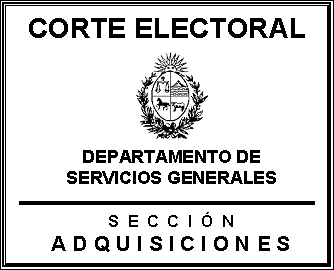 LA ADQUISICIÓN DE MOBILIARIO METÁLICOINCISO: 18Unidad Ejecutora: 01Licitación Abreviada  Nº 17501/19	APERTURA: La Apertura de las ofertas se realizará el día  15 de noviembre de 2019 a  la  hora 14, a través de la página de la Agencia de Compras y contrataciones Estatales, en su modalidad de apertura electrónica.1. OBJETOSe convoca a Licitación  Abreviada para  la adquisición del siguiente mobiliario:REGISTRO CANCELACIONES – MONTEVIDEO3 muebles de 5 metros de largo x 2,70 de alto y 50 cm de profundidad.1 de 6 metros y medio de largo x 2,70 de alto y 50 cm de profundidad.OED ROCHA 1 mueble de 2 puertas y cerradura OED MONTEVIDEO1 mueble metálico con cerradura, 2 puertas, 4 estantes, color gris. Altura: 180 cm, Ancho: 90 cm y profundidad: 45 cm OED SALTO2 muebles metálicos de 2 puertas con estantes.OED FLORIDA1 estantería metálicaOED TREINTA Y TRES4 muebles metálicos de puertas corredizas y 4 estantes. Altura: 2 m, Ancho: 1,25 m y Profundidad: 50 cm.OED MALDONADO28 lockers (28 puertas) con llave. Altura: 50 cm, Ancho: 50 cm y Profundidad: 40 cm.OED MONTEVIDEO 4 lockers color verde. Altura: 1.80 m, Ancho: 90 cm y Profundidad: 45 cm.IMPRESCINDIBLE PARA ADJUDICAR ADJUNTAR FOLLETO ILUSTRATIVO. IMPORTANTE: Dentro de la cotización, se debe incluir el traslado a las Oficinas Electorales del interior.2. NORMATIVA APLICABLEEsta contratación se enmarca, en lo aplicable, en lo dispuesto por las siguientes normas:T.O.C.A.F., aprobado por el Decreto 150/12, de 11 de mayo de 2012.Artículo 8° de la Ley N° 16.134, de 24 de setiembre de 1990.  Decreto 53/993, de 28 de enero de 1993 (Pliego Único de Bases y Condiciones Generales para los contratos de suministros y servicios no personales).Artículo 42 de la Ley N° 16.736, de 5 de enero de 1996 y su Decreto reglamentario 395/998, de 30 de diciembre de 1998. (Sistema Integrado de Información Financiera).Decreto 342/999, de 26 de octubre de 1999 (Registro General de Proveedores del Estado) modificado por el Decreto 20/2002, de 16 de enero de 2002.Ley N° 17.250, de 11 de agosto de 2000 y su decreto reglamentario N° 244/2000 de 23 de agosto de 2000. (Relaciones de consumo).Decreto 500/991, de 27 de setiembre de 1991 (Procedimiento Administrativo).Ley N° 16.879, de 21 de octubre de 1997 (Convención de las Naciones Unidas sobre los Contratos de Compraventa Internacional de Mercaderías).Artículo 581, Ley N° 17.296, de 21 de febrero 2001 y Decreto 333/2001, de 21 de agosto de 2001 (inmunidad impositiva).Ley N° 17.060, de 23 de diciembre de 1998 (Uso indebido del poder público, corrupción).Leyes, decretos y resoluciones vigentes a la fecha de apertura de la licitación.Ley N°  17.957, de 4  de abril de 2006.Ley Nº. 18.244 de 27 de  diciembre de 20073. EXENCIÓN  DE RESPONSABILIDADLa Administración podrá desistir del llamado en cualquier etapa de su realización, o podrá desestimar todas las ofertas. Ninguna de estas decisiones generará derecho alguno de los participantes a reclamar por gastos, honorarios o indemnizaciones por daños y perjuicios.4. PLAZOS, COMUNICACIONES, CONSULTAS, ACLARACIONES Y PRORROGAS4.1 Comunicaciones. Todas las comunicaciones referidas al presente llamado deberán dirigirse al Departamento de Servicios Generales, Sección Adquisiciones, sita en la calle  Ituzaingó Nº 1474, primer piso o por el correo   (adquisiciones@corteelectoral.gub.uy.).4.2 Aclaraciones y consultas  por cualquiera de los medios mencionados en el artículo precedente, por mail  hasta cuarenta y ocho (48) horas, antes de la fecha establecida para el acto de apertura de las ofertas. Vencido dicho término, la Administración no estará obligada a proporcionar datos aclaratorios.Las consultas serán contestadas por el Departamento de Servicios Generales,  en el plazo máximo de veinticuatro (24) horas a partir de su presentación. La Administración comunicará las aclaraciones, así como cualquier información ampliatoria que ella estime necesario realizar, a través del mail o pagina web de compras estatales 4.3 Prórroga. Cualquier oferente podrá solicitar prórroga de la fecha de la apertura hasta cuarenta y ocho (48) horas antes de la misma. La Corte Electoral se reserva el derecho de resolver, discrecionalmente, sobre la misma, sin prejuicio de la potestad de disponerla de oficio. En cualquier caso la prórroga se comunicará de igual forma que el llamado original.4.4 Plazos. Los plazos establecidos en este Pliego se computan en días hábiles administrativos, de conformidad a lo que establece el artículo 155 del decreto 150/2012 (TOCAF) .Se entenderá por días hábiles aquellos en que funcionan las oficinas de la Administración Pública. Son horas hábiles las correspondientes al horario fijado para el funcionamiento de dichas oficinas (artículo 113, Decreto 500/991).Las fechas señaladas para realizar actos o hechos, y las fechas de vencimiento de los plazos, que resultaren inhábiles, se prorrogarán automáticamente hasta el día hábil inmediato siguiente.Los plazos se computan a partir del día siguiente al del acto o hecho que determina el decurso del plazo.5. PROPUESTA Las ofertas deberán  presentarse a través de la pagina web www.comprasestatales.gub.uy, modalidad electrónica, únicamente.6. VALOR DE LA INFORMACIÓN TÉCNICA PRESENTADATodos los datos indicados por el proponente referidos a los elementos contenidos en la oferta, tendrán carácter de compromiso, una vez aceptada aquella.  7. COTIZACIÓN DE LA PROPUESTA7.1 Cotizaciones en condición plaza. Los precios cotizados deben incluir todos los gastos que cubran la entrega de la mercadería en  el lugar que se establece en este Pliego.Se deben cotizar los  precios unitarios  de cada uno de los artículos y discriminarse el costo y los impuestos.En caso de que esta información no surja de la propuesta, se considerará que el precio cotizado comprende todos los impuestos. 8. PLAZO DE MANTENIMIENTO DE LAS PROPUESTAS.Las ofertas serán válidas y obligarán al oferente por el término de sesenta (60) días, a contar desde el día siguiente al de la apertura de las mismas.No se podrán establecer cláusulas que condicionen el mantenimiento de la oferta en forma alguna o que indiquen otros plazos; en caso contrario la Administración, a su exclusivo juicio, podrá desestimar la oferta presentada.9. FORMA DE PAGOLa Corte Electoral habilitará el pago a través del Sistema Integrado de Información Financiera (SIIF) o mediante carta de crédito, según corresponda.10.  ADJUDICACIÓNLa Administración se reserva el derecho de adjudicar la licitación a la o las ofertas que considere más convenientes para sus intereses y a las necesidades del servicio, aunque no sea la de menor precio y también de rechazar a su exclusivo juicio, la totalidad de las mismas.La Administración está facultada para:adjudicar la licitación al proponente que reúna las mejores condiciones de las citadas en el artículo precedente, salvo que por razones fundadas, la adjudicación deba efectuarse a un único oferente;no adjudicar algún ítem;adjudicar parcialmente la licitación, entre varios proponentes, por razones fundadas,  así como aumentar o disminuir razonablemente las cantidades licitadas;considerar como aspecto preponderante para rechazar una oferta, los antecedentes de los oferentes relacionados con la conducta comercial asumida en el cumplimiento de contrataciones con la misma y, con otros organismos estatales.La notificación de la resolución de adjudicación a la firma adjudicataria, constituirá a todos los efectos legales el contrato correspondiente a que refieren las disposiciones de este Pliego, siendo las obligaciones y derechos del contratista las que surgen de las normas jurídicas aplicables, los Pliegos, y su oferta. 11. AJUSTE DE PRECIOS.El precio de los servicios que se contratan se ajustará  anualmente por la variación del  Índice de Precios al Consumo.12. SANCIONES POR INCUMPLIMIENTO12.1 La falta de cumplimiento de cualquiera de las obligaciones asumidas por los oferentes, adjudicatarios o contratistas, derivadas de su oferta, adjudicación o contrato, sin perjuicio de lo dispuesto en el decreto 150/2012 (TOCAF), podrá dar mérito a que la Administración proponga o disponga, según el caso la aplicación de las siguientes sanciones, no siendo las mismas excluyentes  ni taxativas, y pudiendo darse en forma conjunta.apercibimientosuspensión del Registro de Proveedores del Ministerio de Economía y Finanzas.eliminación del Registro de Proveedores del Ministerio de Economía y Finanzas.ejecución de la garantía de mantenimiento de ofertaejecución de la garantía de cumplimiento de contratodemanda por daños y perjuiciospublicaciones en prensa indicando el incumplimiento. 12.2 Será preceptiva la comunicación de la aplicación de sanciones, multas y rescisión contractual al Ministerio de Economía y Finanzas: Dirección General de Comercio, Dirección del Área de Defensa del Consumidor y al Registro de Proveedores del Estado.13. IMPORTANTE.Para el caso que por causa de fuerza mayor, en la fecha y hora indicadas las oficinas de la Corte Electoral no funcionaran, la apertura se efectuará el próximo día hábil en las mismas condiciones.							_________________________									   Mónica Fernández Amespil								           Jefe_____________________          Fernanda Ríos            Sub JefeFormulario de identificación del Oferente Licitación Abreviada Nº________________________________________ Razón Social de la Empresa: ___________________________________________________________ Nombre Comercial de la Empresa: ____________________________________________________________R. U. T. (ex-RUC): _____________________________________________Responsable principal y final de la oferta ___________________________ Integrante del consorcio de oferentes para la presente oferta (si corresponde) _________________________________________________Localidad/ Domicilio de la empresa a los efectos de la presente licitación: ____________________________________________________________Correo electrónico de la empresa (principal y alternativo): ____________________________________________________________  Teléfono: __________________________ Fax: ______________________Socios o Integrantes del Directorio de la Empresa: ____________________Nombre/ Documento/ Cargo: __________________   ________________   ________________ __________________   ________________   ________________ Declaro estar en condiciones legales de contratar con el Estado. FIRMA/S: _____________________________________________________________ Aclaración de firmas: _____________________________________________________________  